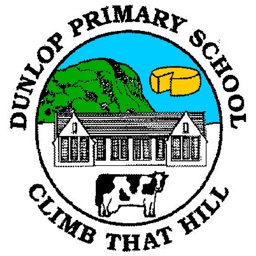 Attendees: Chloe, Ruaridh, Isla, Kara D, Heidi, Cali, Stewart, Leo, Evie, Olivia, Elif, Gracie, Manus, Isla A, Jamie Y, Jamie M, DanielAgenda ItemDiscussionActionPlaygroundAll pupils agreed the mixing of playgrounds was working well.A discussion was had around the safety of Primary 1 pupils joining in after the October week – vote taken and agreement made that P1 pupils would also mix playgrounds after the October week however Chaos Tig would be in a designated area.Area in large playground to be cordoned off for chaos tig.Pupil Voice GroupsPupils requested Pupil Voice days were changed to ensure all pupils could attend.Pupil Voice groups time to increase to over an hour.Pupil Group badgesMrs Kelly will take a staff votePupil Voice groups to begin at 1.30pm to 2.45pm.Mrs Kelly to order badgesOutdoor LearningPupils have requested further sessions with the LOST Team and Dean Park RangersPupils expressed their enthusiasm at the increase in Outdoor Learning opportunities.Mrs Kelly confirmed Mr Anderson had booked more sessions in November and December.iPadsPupil’s suggested each class should be allocated a working iPad for bloggers and QR code use.Mrs Kelly to speak to Miss White to put in place.ValuesPupils thought about, discussed and agreed values they think are important and should be considered for our school values.Next meeting pupils will narrow down values and create a form for parents to add their suggestions.AOCBPupil Council Blog PageCreating a Parent QuestionnaireTo be moved into next meeting.